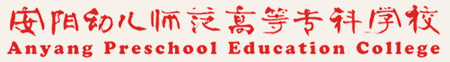 安阳幼儿师范高等专科学校2022届毕业生就业质量报告河南省教育评估中心2022年12月前言就业是最基本的民生，高校毕业生是党和国家宝贵的人才资源，做好高校毕业生就业创业工作，事关教育国之大计、党之大计的落地，事关就业优先战略的落实，事关为全面建设社会主义现代化国家提供基础性、战略性支撑。高校毕业生就业质量是高等学校教育教学和人才培养质量的重要反映，发布毕业生就业质量年度报告，是高等学校建立健全就业状况反馈机制、优化招生和专业结构、改进人才培养模式、提高人才培养质量及时回应社会关切的一项重要工作。根据《教育部办公厅关于编制发布高校毕业生就业质量年度报告的通知》（教学厅函〔2013〕25 号）、《教育部关于做好2022届全国普通高校毕业生就业创业工作的通知》（教学〔2021〕5 号）、《河南省教育厅关于做好2022届高校毕业生就业创业的通知》（教学〔2021〕484 号）等文件精神，河南省教育评估中心受委托开展了2022届毕业生就业状况问卷调查和《2022届毕业生就业质量调查报告》编制工作。本报告数据来源于三个方面：1.河南省大中专毕业生就业管理信息系统。数据涉及毕业生的规模和结构。2.全国高校毕业生就业管理系统。数据涉及毕业去向落实率、协议和劳动合同就业率、创业率、灵活就业率、升学率（含出国深造）、暂不就业率（无就业意愿）、待就业率（有就业意愿未就业）七个方面；分院系、分专业毕业去向落实率。3.2022届毕业生就业质量调研数据。调研面向全校2022届毕业生，有效问卷回收率为40.88%；数据涉及毕业生总体毕业去向分布、升学、自主创业、基层项目就业、灵活就业、求职过程、地方经济发展情况、就业质量、对母校人才培养过程与条件、培养结果、学校管理与服务、就业创业指导与服务、教育教学等工作的评价与建议等。目  录学校简介安阳幼儿师范高等专科学校坐落于中国著名的“三圣文化之乡”(文圣周文王、武圣岳飞、医圣扁鹊)、千年古县、美丽的汤河之滨——河南省安阳市汤阴县，是经河南省人民政府批准、教育部备案设立的一所全日制公办普通高等专科学校。学校始建于1978年，前身为安阳市师范学校。1988年更名为安阳市第一师范学校，2002年更名为安阳幼儿师范学校，2012年2月在全省首批升格为安阳幼儿师范高等专科学校。学校现有占地500.4亩，总建筑面积13万余平方米，图书馆藏书53万册，教学仪器设备总价值约5000万元，校外实习实训基地72个，附属省级示范幼儿园2所。学校始终坚持社会主义办学方向,“立足安阳,服务河南，辐射全国”，是豫北地区幼儿教师培养中心、在职幼儿园教师继续教育中心、幼儿教育科学研究中心、社区早期教育推广服务中心。学校招生覆盖全国13个省市，现有全日制在校生8612人，毕业生就业率常年保持95%以上。现有教职工445人，其中专任教师394人、副高级以上专业技术职务教师84人，拥有研究生以上学历和博士硕士学位教师占比47%。学校坚持以人为本办学理念，落实立德树人根本任务，形成了以“学前教育为引领、艺术教育为特色、儿童发展相关专业为支撑、社会服务类专业为补充”的专业体系，开设有学前教育、早期教育、音乐教育、语文教育、英语教育、美术教育、体育教育、小学全科教育、思想政治教育、音乐表演、舞蹈表演、社会体育等12个专业。学前教育专业先后被认定为教育部高等职业教育骨干专业、河南省高等职业教育创新发展行动计划(2015-2018年)校企共建的生产性实训基地、河南省高等学校“专业综合改革试点”等，建有省级精品在线开放课程3项。早期教育专业为省教育厅“1+X幼儿照护证书”试点专业，并与北京师范大学脑科学国家重点实验室、安阳妇幼保健院开展了三方儿童发展脑科学科研合作项目，积极开展幼儿照护科研、社区服务与指导。学校配备有幼儿园保育实训室、亲子活动实训室、蒙氏教育实训室、感觉统合实训室、奥尔夫音乐教学实训室、幼儿园区角活动实训室、玩教具制作和环境创设实训室、积木搭建游戏室、模拟教学实训室、语音教室、“双师互动”教室、多功能排练室、教学资源制作中心、微课制作室、体艺中心等校内教学或实训场馆。建校43年来，学校秉承“明德厚艺，贤行润身”的校训，为社会培养培训了5万多名毕业生。一批优秀学生先后被评为全国模范教师、省市优秀教师，学校被誉为豫北小学、幼儿教师的摇篮。近年来，学校相继获得了国家级语言文字规范化示范校、省级卫生先进单位、河南省文明校园、河南省第二批教师教育改革创新实验区、河南省高校“三全育人”综合改革试点单位、河南省职业教育特色院校等荣誉称号。站位新时代，扬帆正当时。学校将始终坚持以习近平新时代中国特色社会主义思想为统领，全面贯彻党的教育方针，深化综合改革，推进内涵建设、特色发展、创新发展，努力提高办学质量，朝着为建设特色鲜明、全国一流的幼儿师范院校奋斗目标阔步前进!第一章 毕业生基本情况一、毕业生规模与结构（一）毕业生规模安阳幼儿师范高等专科学校2022届毕业生共有2686人，均为师范类专科毕业生。（二）毕业生结构1.性别结构从性别分布情况看，2022届毕业生女生多于男生。其中男生74人，占比为2.76%；女生2612人，占比为97.24%。详细情况见图1-1所示。图1-1  毕业生性别结构2.民族结构从民族分布看，学校2022届毕业生分布于14个不同的民族，其中汉族毕业生占绝大多数，共有2609人，占比为97.13%。少数民族学生中，最多的是回族毕业生，共有30人，占比为1.12%；其次是土家族毕业生，有9人，占比0.34%。详细情况见表1-1所示。表1-1  毕业生民族结构3.政治面貌情况从政治面貌情况看，学校2022届毕业生中共青团员人数最多，2526人，占比为94.04%，其次是群众157人，占比为5.85%，再次是中共预备党员2人，占比0.07%；中共党员1人，占比0.04%。详细情况见图1-2所示。图1-2  毕业生政治面貌情况4.生源地分布从生源分布看，学校2022届毕业生主要来自河南省，共2376人，占比为88.46%。省外生源地前三名分别是四川省64人，占比2.38%；甘肃省55人，占比为2.05%；贵州省45人，占比1.68%。详细情况见表1-2所示。表1-2  毕业生省份生源分布情况就河南省内生源而言，排在前三位的城市分别是：南阳市420人，占比为15.64%；安阳市347人，占比为12.92%；商丘市325人，占比为12.10%。详细情况见表1-3所示。表1-3  毕业生省内生源分布情况5.困难生类别结构从困难生类别看，学校2022届毕业生中绝大部分属于非困难生，占比为93.97%。其次是家庭困难学生，占比为5.96%。详细情况见图1-3所示。图1-3  毕业生困难类别分布二、毕业生系部及专业分布（一）系部分布情况学校2022届毕业生共分布在5个系部，其中五年制教学部、语言文学系与学前教育系毕业生人数排在前三名，占比分别为：42.67%、28.78%及26.66%。具体分布情况见表1-4所示。表1-4  毕业生二级学院分布情况（二）专业分布情况学校2022届毕业生共分布在9个专业，其中毕业生人数排在前三位的专业是：学前教育1787人，占比为66.53%；小学教育512人，占比为19.06%；语文教育209人，占比为7.78%。详细分布情况见表1-5所示。表1-5  毕业生专业分布情况第二章 毕业生毕业去向落实情况一、毕业生去向落实情况[]（一）毕业生去向落实情况2022届毕业生去向落实情况，含总体毕业去向落实率、协议和劳动合同就业率、创业率、灵活就业率、升学率、暂不就业率、待就业率7个方面，此部分数据根据学校上报的落实率，详细情况见表2-1所示。表2-1  毕业生去向落实情况二、毕业生总体去向分布（一）毕业生去向调查情况分析安阳幼儿师范高等专科学校委托第三方教育评价机构--河南省教育评估中心，于2022年年11月25日-12月15日，组织开展学校2022届毕业生就业状况问卷调查。对2686名毕业生发送调查问卷，共收到有效问卷1098份，问卷回收率达到40.88%；回收有效样本符合调查统计学理论要求，较好地反映了总体情况。调查问卷回收详细情况见表2-3所示。表2-3  毕业生去向调查情况分析（二）毕业生总体去向通过对安阳幼儿师范高等专科学校2022届1098名毕业生进行调查发现，毕业生总体去向分布排名前三的选项是“国内升学”“签就业协议形式就业”和“签劳动合同形式就业”，占比分别为37.03%、21.95%以及17.76%。详细情况见图2-1所示。图2-1  毕业生总体去向三、毕业生国内升学情况（一）升学原因调查显示，2022届毕业生选择升学的众多原因中排名前三位的是：“提升学历”，占比为86.44%；“提升综合素质”，占比为7.34%；“对专业感兴趣、深入学习”，占比为2.26%。具体情况见图2-2所示。图2-2  毕业生升学原因（二）升学专业与原专业相关度调查显示，2022届毕业生选择升学专业与原专业相关度高达 100.00%（含一致、相近或相关、比较相关、基本相关）。具体情况见图2-3所示。图2-3  升学专业与原专业相关度四、未就业毕业生情况2022届未就业的141名毕业生中，因在“求职中”而未就业的学生比例最高，占比为38.38%；其次是“暂不就业”，占比为27.27%。具体情况见图2-4所示。图2-4  毕业生未就业去向第三章 毕业生求职过程与分析一、毕业生求职过程（一）投递简历情况份数根据2022届毕业生在求职过程中投递简历份数的调查，毕业生投递“3份以内”简历的选项占比最高，达74.63%；其次是“4-6份”，占比为16.42%。详细情况见图3-1所示。图3-1  投递简历情况份数（二）获得面试机会次数通过对毕业生接受面试次数调查，有66.17%的毕业生接受面试次数为“1-3次”；有16.92%的毕业生接受面试次数为“4-6次”；获得“6次以上”和“0次”面试次数的毕业生均占比8.46%。详细情况见图3-2所示。图3-2  获得面试机会次数（三）获得录用机会次数通过对毕业生获得录用机会次数的调查，有80.60%的毕业生获得录用机会的次数为“1-3次”；有9.45%的毕业生获得录用机会的次数为“4-6次”；也有4.48%的毕业生没有获得过录用机会。详情见图3-3所示。图3-3  获得录用机会次数（四）求职花费通过对毕业生求职总花费的调查，占比66.67%的毕业生求职总花费在“1000元及以下”，有25.87%的毕业生求职总花费在“1001-3000元”。详细情况见图3-4所示。图3-4  求职花费二、毕业生求职过程分析（一）求职渠道通过对不同类别已就业毕业生最终落实工作的渠道进 行调查，发现通过“亲友渠道（如通过父母、亲友、同学的推荐）”“用人单位渠道（如直接通过用人单位官网、用人单位自己组织的招聘活动等渠道）”以及“其他渠道”求职的毕业生比较多，占比分别为28.86%、18.41%以及18.41%。详细情况见表3-1所示。表3-1  毕业生求职渠道（二）帮助因素通过对毕业生就业帮助最大的三项要素的调查，有55.22%的毕业生认为实践/工作经验最重要，其次是学历，占比为52.24%，再次是个人素质，占比为51.24%，详细情况见图3-5所示。图3-5  帮助因素（三）关键因素通过对毕业生求职过程中优先考虑的三个因素进行调查，有61.69%的毕业生优先考虑“工作稳定性”的因素；有57.21%的毕业生优先考虑“薪酬福利及社会保障”；有45.27%的毕业生优先考虑“工作环境”。详细情况见图3-6所示。图3-6  关键因素（四）主要问题通过对毕业生求职过程中遇到的主要问题情况调查，“用人单位待遇和条件不符合预期”的选项占比最高，为39.80%，其次是“缺乏实践经验”，选项占比为35.82%。详细情况见图3-7所示。图3-7  主要问题（五）希望得到的指导通过对毕业生求职过程中希望得到的指导进行调查，“职业技能提升培训”的选项占比最高，为53.23%；其次是“求职技巧指导”选项占比15.92%；再次是“其他”，选项占比为13.43%。详细情况见图3-8所示。图3-8  希望得到的指导（六）求职中的遭遇就业歧视1.是否遭遇就业歧视通过对毕业生求职过程中遭遇就业歧视情况进行调查，大部分毕业生未遭遇就业歧视，占比84.08%；也有15.92%的毕业生在求职过程中遭遇了就业歧视。详细情况见图3-9所示。图3-9  求职中的遭遇就业歧视情况2.就业歧视类型就就业歧视的类型而言，大部分是“学历歧视”占比62.50%；其次是“其他”占比21.88%；再次是“院校歧视”占比6.25%。详细情况见图3-10所示。图3-10 就业歧视类型第四章 毕业生服务社会经济发展情况一、毕业生服务社会情况（一）就业单位性质分布1.总体就业单位性质分布通过对已就业毕业生就业单位所属性质的调查，就业单位性质属于“其他”的比例最高占比为40.30%；其次是“民营企业（含个体工商户）”占比为16.92%；再次是“中初教育单位”，占比为13.93%。详情见表4-1所示。表4-1  就业单位性质分布2.各系部毕业生就业单位性质分布（前三位）从各专业已落实的就业单位性质看，不同系部就业单位各有特色。文中选取其专业最具代表性单位性质分布，表题中“第一位”表示就业单位性质分布第一位，“第二位”表示就业单位性质分布第二位，“第三位”表示就业单位性质分布第三位。具体见表4-2所示。表4-2  各学院单位性质分布（前三位）（二）就业职业类别分布1.总体就业职业类别分布通过对已就业毕业生就业职业类别进行调查，发现有72.14%的毕业生就业所属职业是“教学人员”，占比最高；其次是“其他人员”，占比为17.91%；排名第三的是“商业和服务业人员”，占比为4.48%。详细情况见表4-3所示。表4-3  就业职业类别分布2.各系部毕业生就业职业类别（前三位）选取各系部毕业生就业最具代表性职位类别展示，表题中“第一位”表示职位类别分布第一位，“第二位”表示职位类别分布第二位，“第三位”表示职位类别第三位。具体见表4-4所示。表4-4  各系部毕业生就业职业类别（前三位）（三）就业行业分布1.总体就业行业分布通过对已就业毕业生就业行业情况分析，就业行业排名前三位的是“教育”“居民服务、修理和其他服务业”和“住宿和餐饮业”，占比分别为81.09%、3.98%以及3.48%；排名后三位的是“制造业”“金融业”和“建筑业”， 占比均为0.50%。详细情况见表4-5所示。表4-5  就业行业分布2.分系部就业行业分布情况（前三位）选取各系部最具代表性行业分布前三位进行展示，表题中“第一位”表示就业行业分布第一位，“第二位”表示就业行业分布第二位，“第三位”表示就业行业分布第三位。具体见表4-6所示。表4-6 分系部就业行业分布情况（前三位）二、毕业生服务国家需求情况（一）毕业生服务基层项目情况通过对毕业生服务地方基层项目情况进行调查，发现毕业生中参与“其他”的占比为66.67%；参与“大学生志愿服务乡村振兴计划”的占比33.33%。详情见图4-1所示。图4-1  毕业生服务地方基层项目情况（二）毕业生服务国家重点领域情况通过对已就业毕业生就业从事的工作是否涉及到“国家重要领域、国家重大工程、国家重大项目”等方面的调查，有3.49%的毕业生参与到了国家重点领域。详细情况见图4-2所示。图4-2  毕业生服务国家重点领域情况三、毕业生服务地方发展情况（一）毕业生就业省份分布情况通过对样本分析，已就业毕业生就业地主要位于中部地区，占比为85.07%；其次是西部地区，占比为8.96%。详细情况见图4-3所示。图4-3  毕业生就业省份分布情况就具体地区看，已就业毕业生就业地分布在全国16个省（自治区、直辖市），在河南省就业的人数最多，占比为83.08%；省外就业中以在甘肃省就业最多，占比为3.98%；其次是河北省，占比为2.49%；再次是四川省，占比1.99%。详细情况见表4-6所示。表4-6 已落实的就业单位所在省份（二）毕业生河南省内就业情况通过对河南省内就业样本分析，已就业毕业生就业主要在豫西地区，占比32.34%；其次是豫中地区，占比为29.94%。详细情况见图4-4所示。图4-5  毕业生河南省内就业情况调查显示，2022届选择河南省内就业的毕业生主要集中于南阳市和郑州市，占比分别为28.74%和23.35%。详细情况见表4-7所示。表4-7 就业单位所在省内城市（三）毕业生服务河南省重点领域情况调查省内就业毕业生服务省重点领域情况发现，仅有3.6%的毕业生的工作服务于省重点领域。详细情况见图4-5所示。图4-5 毕业生服务河南省重点领域情况四、毕业生灵活就业情况（一）灵活就业的形式据2022届毕业生中调查其灵活就业的形式发现，大部分毕业生选择“其他”选项，占比69.23%；其次是“用人单位不签订就业协议或劳动合同仅提供聘用证明、工资收入的就业形式”占比11.54%；再次是“某些艺术工作者”和“互联网营销工作者”占比均为7.69%。详细情况见图4-6所示。图4-6 灵活就业的形式（二）灵活就业的原因就毕业生选择灵活就业的原因调查发现，46.15%的毕业生因为“其他”；其次是19.23%因为“不受约束相对自由”原因选择灵活就业；再次是19.23%毕业生因为“准备考研、公务员或事业单位”而选择灵活就业。详细情况见图4-7所示。图4-7  灵活就业的原因第五章 毕业生就业质量一、毕业生就业满意度调查（一）毕业生就业总体满意度调查显示，学校2022届毕业生就业现状满意度（满意、很满意和一般）较高，满意度为94.03%。具体情况见图5-1所示。图5-1  毕业生就业满意度（二）各系部毕业生就业满意度调查显示，2022届毕业生就业现状满意度较高的前三个院系是五年制教学部、语言文学系以及学前教育系，满意度分别为95.62%、95.06%以及93.19%。具体情况见图5-2所示。图5-2  各系部毕业生就业满意度二、毕业生就业专业相关度（一）总体就业专业相关度调查显示，学校2022届毕业生就业专业相关度为80.60%（包括很相关、相关和一般），其中很相关占比44.28%；相关占比31.34%。详细情况见图5-3。图5-3  总体就业专业相关度（二）各系部毕业生就业专业相关度调查显示，2022届毕业生就业专业相关度较高的前三个学院是五年制教学部、语言文学系以及学前教育系，相关度分别为85.33%、82.46%以及79.30%。具体情况见图5-4所示。图5-4  各系部毕业生就业专业相关度（三）毕业生就职岗位与专业不相关的原因调查显示，2022届毕业生就职岗位与专业不相关的原因中，占比最高的为“其他”，占比为38.46%；其次是“薪酬较低”占比为35.90%。详情见图5-5所示。图5-5  毕业生就职岗位与专业不相关的原因三、毕业生工作适应情况（一）总体工作适应周期通过对已就业毕业生入职后岗位适应周期情况的调查， 2022届毕业生入职后“1个月”能适应工作岗位的人数占比为61.19%；入职后“2个月”能适应工作岗位的人数占比为17.41%；入职后“3个月”能适应工作岗位的人数占比为13.93%。前三个月能适应工作岗位者合计达92.53%，表明大部分毕业生能够很快适应工作要求。详细情况见图5-6所示。图5-6  毕业生工作适应情况（二）各系部毕业生工作适应情况就各系部毕业生的工作适应情况看，适应度较高的是语言文学系和公共教学部，均占比100.00%；其次是学前教育系，占比86.65%；再次是五年制教学部，占比83.47%。详细情况见图5-7所示。图5-7  各系部毕业生工作适应情况四、毕业生工作胜任情况（一）总体工作胜任度调查显示，学校2022届毕业生就业胜任情况非常好，完全胜任、比较胜任和一般占比达到99.50%。具体情况见图5-8所示。图5-8  毕业生工作胜任情况（二）各系部毕业生工作胜任度情况就各系部毕业生工作胜任情况看，最高的是语言文学系、公共教学部和学前教育系，毕业生工作胜任度均为100.00%。具体情况见图5-9所示。图5-9  各系部毕业生工作胜任度情况五、毕业生工作职位匹配情况（一）总体就业工作匹配度通过对毕业生工作职位匹配度调查，2022届毕业生工作职位匹配度（含很匹配、匹配和一般）为97.01%。有24.38%的毕业生认为自己与工作职位“很匹配”；有49.25%的毕业生认为自己与工作职位“匹配”，有23.38%的毕业生认为自己与工作职位“一般”；有2.99%的毕业生认为自己与工作职位“不匹配”，没有毕业生选择“很不匹配”。详细情况见图5-10所示。图5-10 毕业生工作职位匹配情况六、毕业生工作与求职预期吻合度情况（一）总体工作与求职预期吻合度情况通过对毕业生工作与求职预期吻合度情况的调查，2022届毕业生工作与求职预期吻合度（含很吻合、吻合和一般）为94.53%。有20.40%的毕业生认为与求职预期很吻合；有39.30%的毕业生认为与求职预期吻合。详细情况见图5-11所示。图5-11 毕业生工作与求职预期吻合度情况七、毕业生离职率调查（一）总体离职率调查显示，学校2022届毕业生更换过1次以上的，离职率为36.33%，工作稳定性需要加强。详细情况见图5-12所示。图5-12 总体离职率（二）毕业生离职的原因调查显示，毕业生离职的原因中，占比最高的是“其他”占比36.99%；其次是“工资福利较差”占比21.92%；再次是“发展前景有限”，占比17.81%。详细情况见图5-13所示。图5-13 毕业生离职的原因第六章 学校就业创业指导与服务反馈一、学校促进毕业就业措施一是，面对疫情对毕业生就业工作的影响，学校积极应对，提高站位、重心下移、压实责任、加强监督，充分调动各系部就业工作队伍积极性，为毕业生转发省厅等相关通知。二是，开展部署毕业生求职创业补贴与就业网络指导课程教学工作，毕业生就业信息发布、就业数据统计、开通网上双选会招聘平台等工作。认真落实国务院常务会关于高校毕业生就业的工作部署，将各级就业政策、各类就业信息和网络平台招聘信息第一时间推送给毕业生。三是，积极收集各地市招聘信息，通过就业公众号为学生推送招聘信息，了解学生就业动态。委托第三方调查用人单位，了解我校毕业生工作情况，多方面关注毕业生的就业状况。简化就业工作程序，对有需求的用人单位，引导用人单位适当放宽招聘政策。对有需求的毕业生，统一实行网上指导办理就业手续等服务，全方位提供就业指导与服务。四是，响应省教育厅号召，通过系部负责人、系部就业专干老师、系部毕业生辅导员三级微信群逐层通知安排此项工作的解释和帮助。由各系部一线辅导员老师密切关注各个班群动向，汇总有关问题，由学校招生就业处集中解决回答各种咨询，确保了毕业生求职创业补贴工作的顺利进行。二、就业创业指导工作满意度调查显示，学校2022届毕业生对学校就业创业指导工作总体平均满意度为85.59%。其中最为满意的是“就业创业指导教师的专业素质”，满意度为89.33%；其次是“职业发展与就业创业指导课程”，满意度为87.45%。详细情况见表6-1所示。表6-1  就业创业指导工作满意度三、就业创业服务工作满意度调查显示，学校2022届毕业生对学校就业创业服务工作总体平均满意度为81.15%。其中最为满意的是“学校的就业创业政策宣传”，满意度为85.36%；其次是“学校提供的就业创业指导与服务场地设施”，满意度为83.68%。详细情况见表6-2所示。表6-2  就业创业服务工作满意度四、希望获得就业帮扶情况通过对毕业生就业帮扶情况调查，有49.79%的毕业生表示希望“学校建立特殊群体毕业生档案，发放求职补贴”；有34.73%的毕业生表示希望“学校组织的就业实习见习”；有32.64%的毕业生表示希望“学校组织的职业技能培训”。详细情况见表6-3所示。表6-3  希望获得就业帮扶情况五、创新创业教育情况（一）毕业生参加创新创业教育情况调查显示，在校期间学校组织了多种多样的大学生创新创业教育，有68.41%的毕业生表示上过创业课或修过创业学分；有28.45%的毕业生表示听过2次以上的创业讲座；有21.55%的毕业生表示参加过其他创新创业教育活动（如融入专业教育教学过程的创新创业教育）。详细情况见表6-4所示。表6-4  毕业生参加创新创业教育情况（二）毕业生对学校创新创业教育满意度调查显示，2022届毕业生对母校创新创业教育整体满意度（包括很满意、满意）较高，达85.36%。其中，很满意占比为45.61%，满意占比为39.75%。详细情况见图6-1所示。图6-1  毕业生对学校创新创业教育满意度第七章 毕业生对教育教学反馈情况一、毕业生对学校总体满意度调查显示，学校2022届毕业生对学校的总体满意度较高，满意度占比达到91.63%（包括很满意、满意）。详细情况见图7-1所示。图7-1  毕业生对学校总体满意度二、毕业生对母校专业设置符合社会需求评价（一）专业设置满意度调查显示，2022届毕业生认为母校专业满意度（含很满意、满意）较高，为89.12%。其中，很满意占比49.37%；满意占比39.75%。详细请看见图7-2所示。图7-2  专业设置满意度（二）所学专业的社会需求度调查显示，2022届毕业生认为所学专业社会需求度很高、高共占比为70.92%（包含高和很高）。详细请看见图7-3所示。图7-3  所学专业的社会需求度三、毕业生对学校培养过程及条件满意度调查显示，2022届毕业生对学校的培养过程及条件平均满意度为90.01%。其中对“教师的师德与教学水平”“教学方式方法”“课程设置和教学内容”“思想政治教育（含课程思政）”“教学资源”“课堂（含理论及理实一体化）教学”以及“实践教学（含实验、实训、实习、设计、论文、创新创业实践、社会实践、竞赛等）”的满意度均达到90.00%以上。详细情况见表7-1所示。表7-1  毕业生对学校培养过程及条件满意度四、毕业生对学校管理与服务的满意度调查显示，2022届毕业生对学校管理与服务的总体平均值为86.89%，教学管理、后勤服务、学生工作的满意度分别为88.91%、87.24%、84.52%。详细情况见表7-2所示。表7-2  毕业生对学校管理与服务的满意度五、毕业生对学校培养结果反馈（一）知识调查结果显示，2022届毕业生对在校所学知识的总体评价为4.49分（满分为5分）。其中，2022届毕业生对基础知识评价平均得分为4.49，对专业知识评价平均得分为4.50，对跨学科知识评价平均得分为4.48。详细情况见表7-3所示。表7-3  毕业生对在校所学知识的评价（二）能力接受调查的2022届毕业生认为学校能力培养与实际工作需要存在较大差距中，“学习及获取信息能力”占比最高，达到36.82%；其次是“实践能力”占比为29.71%；第三是“专业能力”占比为28.66%。具体见图7-4所示。图7-4  毕业生对能力培养存在差距评价调查显示，2022届毕业生在校期间获得证书位列前三位的是：“普通话证书”“教师资格证”和“职业技能证书”。详细情况见图7-5所示。图7-5  毕业生在校期间获得证书分布（三）素质调查显示，学校2022届毕业生在校期间自身素质提升位列前三位的是：“积极向上”“团队合作”和“理想信念”。具体情况见图7-6所示。图7-6  毕业生在校期间自身素质提升分布六、毕业生参加社团活动情况调查2022届毕业生参加学校组织的社团活动情况，有70.71%毕业生参加过，也有29.29%毕业生未参加过。详细情况见表7-7所示。图7-7  毕业生参加社团活动情况七、推荐母校方面情况（一）母校推荐意愿调查显示，2022届毕业生对母校的推荐意愿（包含很愿意和愿意）比较强烈，占比84.73%。具体情况见图7-8所示。图7-8  母校推荐意愿（二）影响母校推荐因素调查显示，影响2022届毕业生推荐母校的因素排名前三位的是：“所学知识、能力满足工作需求的情况”“教师水平”以及“校风学风”。具体情况见图7-9所示。图7-9 影响母校推荐因素八、毕业生对学校相关工作的建议（一）对学校教育教学工作的建议调查显示，2022届毕业生对学校教育教学工作的建议排名前三位的是：“完善专业设置”“改进课程设置和教学内容”以及“加强实践教学”。详细情况见图7-10所示。图7-10 毕业生对学校教育教学工作的建议（二）对学校就业指导工作的建议调查显示，2022届毕业生对学校就业指导的建议排名前三位的是：“将创新创业教育贯穿于人才培养全过程、融入专业教育”“加强分院系、分专业学生职业生涯教育及实践活动”以及“开展就业技能训练，包括信息甄选、简历制作、面试技巧、职场模拟等”。详细情况见表7-4所示。表7-4  对学校就业指导工作的建议（三）对学校就业创业服务的建议调查显示，2022届毕业生对学校就业服务的建议排名前三位的是：“加强毕业生就业创业政策宣传与咨询服务”“增加学校招聘活动，更多搜集和发布用人单位需求信息”和“丰富学校就业网站提供的就业需求信息”。详细情况见表7-5所示。表7-5  对学校就业创业服务的建议第八章  用人单位反馈为了更好的了解2022届毕业生的就业情况，在对毕业生进行调查的同时也对2022届毕业生就业所在用人单位进行了调查。一、用人单位的基本情况（一）用人单位的性质从反馈2022届毕业生就业情况的用人单位调查反馈来看，单位性质排在第一位的是“中初教育单位”，占比39.53%，排在第二位的是民营企业（含个体工商户），占比16.28%。具体用人单位性质情况如图8-1所示。图8-1   反馈用人单位性质情况（二）用人单位所属的行业从反馈2022届毕业生就业情况的用人单位调查反馈来看，单位所属行业最主要是“教育”，占比54.65%；其次为“居民服务、修理和其他服务业”，占比16.28%；第三为“批发和零售业	”，占比6.98%。具体用人单位所属行业情况如图8-2所示。图8-2   反馈用人单位行业情况（三）用人单位的规模从反馈2022届毕业生就业情况的用人单位调查反馈来看，单位规模排在第一位的是“101-200人”，占比51.16%；第二位的是“50 -100人”，占比23.26%；第三位的是“50人以下”，占比13.95%。具体用人单位的规模情况如图8-3所示。图8-3   反馈用人单位规模情况二、用人单位招聘需求（一）用人单位每年招聘毕业生总体情况从反馈2022届毕业生就业情况的用人单位调查反馈来看，这些用人单位每年对毕业生的招聘人数通常为“6-10人”的最多，占招聘单位的57.24%；招聘“11-15人”的其次，占比14.41%。具体情况如图8-4所示。图8-4   反馈用人单位招聘人数区间（二）用人单位主要校园招聘渠道从反馈2022届毕业生就业情况的用人单位调查反馈来看，38.37%的用人单位表示当前对毕业生的招聘方式以“委托学校发布招聘信息”为主；其次，有16.28%的单位表示通过“现场双选会”来进行招聘；“线上双选会”的方式排于第三位，占比15.12%。具体情况如图8-5所示。图8-5   反馈用人单位校园招聘渠道（三）用人单位招聘时重视的因素从反馈2022届毕业生就业情况的用人单位调查反馈来看，用人单位表示在对当前毕业生进行筛选时重视的因素排名前五位的为“能力”“素质”“专业”“学历”和“毕业院校”，分别占比77.22%、72.18%、58.47%、55.51%、50.91%。具体情况如图8-6所示。图8-6   反馈用人单位招聘重视因素三、用人单位对学校的评价从用人单位调查反馈来看，用人单位对学校整体满意度较高，有93.82%。其中，表示“很满意”的，占比22.45%；表示“满意”的，占比30.74%；表示“基本满意”的，占比8.25%。具体情况如图8-7所示。图8-7   反馈用人单位招聘重视因素四、用人单位对2022届毕业生的评价从反馈2022届毕业生就业情况的用人单位调查反馈来看，用人单位对2022届所招聘毕业生满意度较高，有90.88%。其中，表示“很满意”的，占比40.23%；表示“满意”的，占比42.40%；表示“基本满意”的，占比8.25%。具体情况如图8-8所示。图8-8   反馈用人单位对毕业生的满意度五、用人单位对毕业生毕业院校的相关建议	（一）用人单位对毕业生毕业院校人才培养改进的需求从反馈2022届毕业生就业情况的用人单位调查反馈来看，用人单位认为招聘的毕业生尚不能满足实际上工作需要的首要方面为“分析和解决问题的能力”，选择比率占71.62%；排于第二位的是“实践能力”，选择比率占66.34%；第三位为“创新精神”，选择比率占51.08%。从而对毕业院校提出人才培养改进的多方面需求。具体情况如图8-9所示。图8-9   反馈用人单位对人才培养改进需求（二）用人单位对毕业生毕业院校就业服务工作的建议根据反馈数据，用人单位表示毕业生毕业院校就业服务应该改进的前三方面为“加强校企沟通与合作”“加强对应届毕业生就业指导”“提高就业指导教师的专业水平”，分别占比55.07%、50.24%和41.13%。具体情况如图8-10所示。图8-10   反馈用人单位对就业服务工作建议（三）用人单位认为对毕业生的职业发展最有助益的学校经历从反馈2022届毕业生就业情况的用人单位调查反馈来看，用人单位认为最有助于毕业生职业发展的3项课外活动是：“参加社会实践活动”“参加社会公益活动”“参加社团活动”，分别占比52.26%、41.51%和39.68%。建议具体活动情况如图8-11所示。图8-11   反馈用人单位对课外活动建议民族毕业人数占比汉族260997.13%回族301.12%土家族90.34%彝族70.26%苗族60.22%藏族50.19%布依族40.15%满族40.15%仡佬族40.15%侗族30.11%蒙古族20.07%俄罗斯族10.04%黎族10.04%其它10.04%合计2686100.00%省份毕业人数占比省份毕业人数占比河南省237688.46%山西省50.19%四川省642.38%黑龙江省30.11%甘肃省552.05%吉林省30.11%贵州省451.68%陕西省20.07%河北省391.45%广东省10.04%安徽省351.30%湖北省10.04%山东省250.93%湖南省10.04%宁夏回族自治区150.56%上海市10.04%重庆市150.56%合计2686100.00%省份毕业人数占比省份毕业人数占比南阳市42015.64%开封市722.68%安阳市34712.92%许昌市702.61%商丘市32512.10%濮阳市642.38%郑州市1977.33%焦作市491.82%周口市1706.33%鹤壁市381.41%新乡市1495.55%漯河市381.41%平顶山市1405.21%三门峡市331.23%驻马店市853.16%济源市140.52%洛阳市833.09%信阳市823.05%合计237688.46%序号专业毕业人数占比1五年制教学部114642.67%2语言文学系77328.78%3学前教育系71626.66%4艺术系260.97%5公共教学部250.93%合计合计2686100.00%序号专业毕业人数占比1学前教育178766.53%2小学教育51219.06%3语文教育2097.78%4早期教育752.79%5英语教育521.94%6体育教育250.93%7音乐教育140.52%8美术教育120.45%合计2686100.00%类别人数比例毕业去向落实率256795.57%协议和劳动合同就业率159859.68%创业率10.04%灵活就业率00.00%升学率（含出国、出境）96335.85%暂不就业率（无就业意愿）00.00%待就业率（有就业意愿未就业）1194.43%学院（系）专业毕业人数回卷人数回卷率公共教学部体育教育251768.00%五年制教学部学前教育114649443.11%学前教育系学前教育64119330.11%学前教育系早期教育753344.00%艺术系美术教育1200.00%艺术系音乐教育1400.00%语言文学系小学教育51222343.55%语言文学系英语教育522446.15%语言文学系语文教育20911454.55%合计合计2686109840.88%求职渠道占比亲友渠道（如通过父母、亲友、同学的推荐）28.86%用人单位渠道（如直接通过用人单位官网、用人单位自己组织的招聘活动等渠道）18.41%其他渠道18.41%专业招聘网站或平台（通过专业招聘网站或平台等渠道）14.43%新媒体（手机媒体、数字电视、互联网新媒体、户外新媒体等）6.47%实习见习和比赛活动等渠道5.47%校园渠道（学校/院系发布招聘信息、“24365校园网络招聘服务”、招聘会、老师/校友推荐等）3.98%政府渠道(通过教育部门或人社部门组织的招聘会、就业服务平台发布招聘信息等渠道)3.48%校企合作渠道0.50%合计100.00%选项占比其他40.30%民营企业（含个体工商户）16.92%中初教育单位13.93%其他企业10.95%其他事业单位6.97%高等教育单位5.97%城镇社区1.99%社会组织1.49%农村建制村0.50%国有企业0.50%医疗卫生单位0.50%三资企业0.00%党政机关0.00%科研设计单位0.00%部队0.00%合计100.00%系部第一位第二位第三位公共教学部中初教育单位其他其他企业五年制教学部其他民营企业（含个体工商户）其他企业学前教育系民营企业（含个体工商户）其他中初教育单位语言文学系其他中初教育单位民营企业（含个体工商户）选项占比教学人员72.14%其他人员17.91%商业和服务业人员4.48%文学艺术工作者1.49%体育工作人员1.00%新闻出版和文化工作人员1.00%办事人员和有关人员1.00%生产和运输设备操作人员0.50%金融业务人员0.50%合计100.00%学院第一位第二位第三位公共教学部其他人员教学人员商业和服务业人员五年制教学部教学人员其他人员商业和服务业人员学前教育系教学人员其他人员商业和服务业人员语言文学系教学人员其他人员商业和服务业人员选项占比教育81.09%居民服务、修理和其他服务业3.98%住宿和餐饮业3.48%信息传输、软件和信息技术服务业1.99%批发和零售业1.99%卫生和社会工作1.99%文化、体育和娱乐业1.99%租赁和商务服务业1.00%交通运输、仓储和邮政业1.00%制造业0.50%金融业0.50%建筑业0.50%合计100.00%系部第一位第二位第三位公共教学部教育居民服务、修理和其他服务业制造业五年制教学部教育居民服务、修理和其他服务业住宿和餐饮业学前教育系教育居民服务、修理和其他服务业批发和零售业语言文学系教育交通运输、仓储和邮政业居民服务、修理和其他服务业选项占比河南省83.08%甘肃省3.98%河北省2.49%四川省1.99%安徽省1.49%广东省1.49%贵州省1.00%新疆维吾尔自治区0.50%陕西省0.50%宁夏回族自治区0.50%山东省0.50%江苏省0.50%浙江省0.50%山西省0.50%天津市0.50%重庆市0.50%合计100.00%选项占比选项占比南阳市28.74%驻马店市2.40%郑州市23.35%信阳市1.20%商丘市18.56%濮阳市1.20%安阳市7.78%开封市1.20%新乡市4.19%洛阳市1.20%许昌市3.59%鹤壁市0.60%平顶山市2.99%济源示范区0.60%周口市2.40%就业创业指导很满意满意一般不满意很不满意满意度就业创业指导教师的专业素质52.09%37.24%9.21%0.84%0.63%89.33%职业发展与就业创业指导课程50.63%36.82%11.30%0.63%0.63%87.45%就业创业技能培训51.05%35.56%12.34%0.42%0.63%86.61%就业实习见习51.46%35.15%11.30%1.26%0.84%86.61%辅导员（班主任）在就业创业指导中所起作用及效果51.88%34.52%11.92%1.05%0.63%86.40%心理健康咨询51.46%33.47%13.39%1.05%0.63%84.94%就业创业政策咨询49.58%34.73%14.23%1.05%0.42%84.31%学校全体教师、干部和职工（除前两项人员外）就业创业帮扶50.00%33.68%15.06%0.63%0.63%83.68%企业精英（优秀毕业生）进校讲座47.28%33.68%17.57%0.63%0.84%80.96%总体平均值50.60%34.98%12.92%0.84%0.65%85.59%就业创业指导很满意满意一般不满意很不满意满意度学校的就业创业政策宣传48.12%37.24%13.39%0.63%0.63%85.36%学校提供的就业创业指导与服务场地设施48.54%35.15%14.85%0.84%0.63%83.68%就业信息推送服务47.07%35.98%15.48%0.63%0.84%83.05%学校开展招聘活动的情况46.86%35.15%16.11%1.05%0.84%82.01%校内外创业实践基地和开展创业实践活动45.19%35.98%17.36%0.63%0.84%81.17%就业创业大赛45.19%35.15%18.20%0.84%0.63%80.33%就业帮扶政策和措施45.40%34.73%17.15%1.46%1.26%80.13%创业扶持政策和提供创业扶持资金44.77%33.05%19.46%1.26%1.46%77.82%签约手续、就业派遣等服务42.47%34.31%21.13%1.26%0.84%76.78%总体平均值45.96%35.19%17.02%0.95%0.88%81.15%希望获得的就业帮扶占比学校建立特殊群体毕业生档案，发放求职补贴49.79%学校组织的就业实习见习34.73%学校组织的职业技能培训32.64%学校提供专人咨询、辅导及“一对一”精准帮扶29.08%各级人社部门实施的就业、实习岗位推荐22.59%就业帮扶政策已很完善19.04%省级教育部门组织的“新梦想”就业帮扶、技能培训等系列活动18.83%在办理就业手续过程中提供一站式服务18.41%各级人社部门组织的未就业毕业生实名登记及优先帮扶等18.41%各级人社部门组织的创业培训、指导服务17.15%其他公共就业服务机构、中介机构提供的就业帮扶14.44%创新创业教育占比上过创业课或修过创业学分68.41%听过2次以上创业讲座28.45%参加过其他创新创业教育活动（如融入专业教育教学过程的创新创业教育）21.55%接受过GYB或SYB等创业培训13.39%参加过创新、创业大赛等活动12.55%人才培养过程及条件很满意满意一般不满意很不满意满意度教师的师德与教学水平55.23%39.12%5.02%0.21%0.42%94.35%教学方式方法51.67%40.38%7.11%0.42%0.42%92.05%课程设置和教学内容52.93%38.70%7.74%0.21%0.42%91.63%思想政治教育（含课程思政）54.39%37.24%7.53%0.42%0.42%91.63%教学资源53.14%38.08%7.95%0.42%0.42%91.21%课堂（含理论及理实一体化）教学51.05%39.75%8.16%0.21%0.84%90.79%实践教学（含实验、实训、实习、设计、论文、创新创业实践、社会实践、竞赛等）51.88%38.49%8.58%0.42%0.63%90.38%文化（含学风）建设53.14%36.82%9.41%0.21%0.42%89.96%课外辅导答疑及个性化指导50.84%38.70%9.83%0.21%0.42%89.54%教学条件49.37%39.75%10.04%0.21%0.63%89.12%心理健康指导咨询、援助49.37%39.54%9.83%0.42%0.84%88.91%社团活动49.16%36.19%13.18%0.63%0.84%85.36%活动与生活设施49.58%35.56%13.39%0.63%0.84%85.15%总体平均值51.67%38.33%9.06%0.35%0.58%90.01%管理与服务工作很满意满意一般不满意很不满意满意度教学管理52.30%36.61%10.04%0.42%0.63%88.91%后勤服务50.42%36.82%11.92%0.42%0.42%87.24%学生工作50.00%34.52%14.02%1.05%0.42%84.52%总体平均值50.91%35.98%11.99%0.63%0.49%86.89%知识课程安排（内容、时间等）合理性内容实用性内容新颖性理论联系实际平均值基础知识4.524.504.444.494.49专业知识4.554.504.484.474.50跨学科知识4.494.484.464.474.48平均值4.524.494.464.484.49毕业生对母校就业指导的建议占比将创新创业教育贯穿于人才培养全过程、融入专业教育60.04%加强分院系、分专业学生职业生涯教育及实践活动46.65%开展就业技能训练，包括信息甄选、简历制作、面试技巧、职场模拟等34.31%介绍人才培养目标与社会行业用人需求标准33.68%介绍专业就业方向、职位发展路径33.05%加强思想引导，帮扶毕业生树立合理就业观念，调整就业期望值29.08%开展自主创业辅导，包括提供项目论证、创业计划制定、开业指导、跟踪服务和企业管理、市场营销、商务洽谈等创业技能辅导等等28.87%开展职业咨询，进行一对一辅导18.41%组织成功企业家、就业创业杰出校友到校讲座交流16.11%毕业生对母校就业指导的建议占比加强毕业生就业创业政策宣传与咨询服务56.90%增加学校招聘活动，更多搜集和发布用人单位需求信息46.65%丰富学校就业网站提供的就业需求信息34.10%提升工作人员服务态度和效率32.85%提供职业倾向分析服务，包括提供人格特征、求职动机、职业偏好、胜任素质测量等内容29.92%提供就业实习见习服务26.15%加强校内外创业实践基地建设和开展创业实践活动24.90%完善学校提供的就业指导与服务场地设施24.06%增加创新创业大赛20.50%